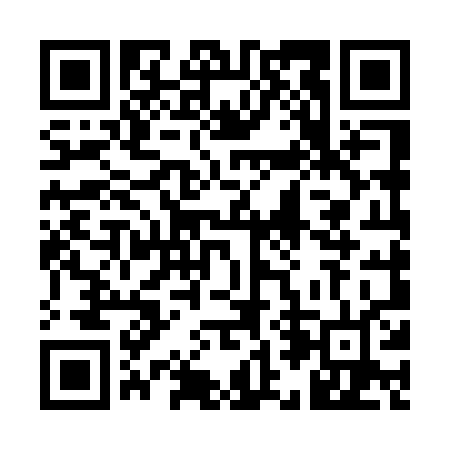 Prayer times for Tumbler Ridge, British Columbia, CanadaWed 1 May 2024 - Fri 31 May 2024High Latitude Method: Angle Based RulePrayer Calculation Method: Islamic Society of North AmericaAsar Calculation Method: HanafiPrayer times provided by https://www.salahtimes.comDateDayFajrSunriseDhuhrAsrMaghribIsha1Wed3:125:221:016:138:4110:512Thu3:105:201:016:148:4310:523Fri3:095:171:016:158:4510:534Sat3:085:151:016:168:4710:545Sun3:075:131:016:188:4910:556Mon3:065:111:016:198:5110:567Tue3:055:091:016:208:5310:578Wed3:045:071:006:218:5510:589Thu3:035:051:006:228:5710:5910Fri3:025:031:006:238:5811:0011Sat3:015:011:006:249:0011:0112Sun3:005:001:006:259:0211:0113Mon2:594:581:006:269:0411:0214Tue2:584:561:006:279:0611:0315Wed2:584:541:006:289:0711:0416Thu2:574:531:006:299:0911:0517Fri2:564:511:006:309:1111:0618Sat2:554:491:006:319:1311:0719Sun2:544:481:016:329:1411:0820Mon2:544:461:016:339:1611:0821Tue2:534:451:016:349:1811:0922Wed2:524:431:016:359:1911:1023Thu2:514:421:016:369:2111:1124Fri2:514:401:016:379:2211:1225Sat2:504:391:016:389:2411:1326Sun2:504:381:016:399:2511:1327Mon2:494:361:016:399:2711:1428Tue2:484:351:016:409:2811:1529Wed2:484:341:026:419:3011:1630Thu2:474:331:026:429:3111:1631Fri2:474:321:026:439:3211:17